Publicado en Barcelona el 21/07/2016 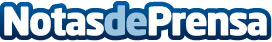 Nuevas apps para moverse de forma más sostenible por Barcelona y sus alrededoresLas apps de RideLink, Yugo y Donkey Republic proponen formas de movilidad más sostenibles, inteligentes y colaborativas a las que tener acceso desde el ordenador o el móvil. Forman parte de la nueva oleada de startups llegadas a Barcelona, ciudad colaborativa por excelencia
Datos de contacto:Natalia SantolariaTwitter: @ridelink_es633337413Nota de prensa publicada en: https://www.notasdeprensa.es/nuevas-apps-para-moverse-de-forma-mas Categorias: Viaje Automovilismo Cataluña Turismo Emprendedores E-Commerce Dispositivos móviles Industria Automotriz http://www.notasdeprensa.es